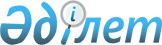 Об установлении перечня лиц, относящихся к целевым группам населения на 2012 год
					
			Утративший силу
			
			
		
					Постановление акимата Сайрамского района Южно-Казахстанской области от 17 апреля 2012 года N 418. Зарегистрировано Управлением юстиции Сайрамского района Южно-Казахстанской области 10 мая 2012 года N 14-10-188. Утратило силу в связи с истечением срока применения - (письмо аппарата акима Сайрамского района Южно-Казахстанской области от 04 февраля 2013 года № 397)      Сноска. Утратило силу в связи с истечением срока применения - (письмо аппарата акима Сайрамского района Южно-Казахстанской области от 04.02.2013 № 397).

      В соответствии со статьей 31 Закона Республики Казахстан от 23 января 2001 года "О местном государственном управлении и самоуправлении в Республике Казахстан", статьями 5, 7 Закона Республики Казахстан от 23 января 2001 года "О занятости населения" акимат Сайрамского района ПОСТАНОВЛЯЕТ:



      1. Определить целевыми группами населения на 2012 год следующие категории, проживающие на территории Сайрамского района:

      1) малообеспеченные;

      2) молодежь в возрасте до двадцати одного года;

      3) воспитанники детских домов, дети сироты и дети, оставшиеся без попечения родителей, в возрасте до двадцати трех лет;

      4) одинокие, многодетные родители, воспитывающие несовершеннолетних детей;

      5) граждане, имеющие на содержании лиц, которые в порядке, установленном законодательством Республики Казахстан, признаны нуждающимися в постоянном уходе, помощи или надзоре;

      6) лица предпенсионного возраста (за два года до выхода на пенсию по возрасту);

      7) инвалиды;

      8) лица, уволенные из рядов Вооруженных сил Республики Казахстан;

      9) лица, освобожденные из мест лишения свободы и (или) принудительного лечения;

      10) оралманы;

      11) выпускники организаций высшего и послевузовского образования;

      12) лица, высвобожденные в связи с ликвидацией работодателя - юридического лица либо прекращением деятельности работодателя-физического лица, сокращением численности или штата работников;

      13) лица длительно (более двенадцати месяцев) незанятые;

      14) лица старше пятидесяти лет;

      15) незанятая молодежь в возрасте от 21 года до 29 лет, не имеющая стажа и опыта работы по полученной профессии;

      16) лица, завершившие профессиональное обучение по направлению уполномоченного органа;

      17) выпускники организаций профессионального и технического, а также после среднего образования;

      18) безработные женщины.



      2. Коммунальному государственному учреждению «Центр занятости Сайрамского района» Сайрамского районного отдела занятости и социальных программ (Б.Полатов) предусмотреть меры по содействию занятости целевых группам населения.



      3. Контроль за исполнением настоящего постановления возложить на заместителя акима района Халмурадова Ш.Р.



      4. Настоящее постановление вводится в действие по истечении десяти календарных дней после дня его первого официального опубликования.      Временно исполняющий

      обязанности акима района                   С.Сапарбаев
					© 2012. РГП на ПХВ «Институт законодательства и правовой информации Республики Казахстан» Министерства юстиции Республики Казахстан
				